Практическое занятие №2  «Примеры проектов уроков с использованием интерактивного оборудования и Интернет-ресурсов»Проект урока химии урока в 9 классе ТемаТемаОбобщение и повторение  материала темы: «Общие свойства металлов»Обобщение и повторение  материала темы: «Общие свойства металлов»Цель Цель Повторить и обобщить знания  по теме «Общие свойства металлов»Повторить и обобщить знания  по теме «Общие свойства металлов»Основное содержание темы, термины и  понятияОсновное содержание темы, термины и  понятияСодержание темы предполагает обобщить знания учащихся об основных свойствах элементов-металлов и образуемых ими простых и сложных веществ, закрепить материал по теме «Металлы», навыки решения задач, 	выработать умение логически рассуждать, грамотно выражать свои мыслиСодержание темы предполагает обобщить знания учащихся об основных свойствах элементов-металлов и образуемых ими простых и сложных веществ, закрепить материал по теме «Металлы», навыки решения задач, 	выработать умение логически рассуждать, грамотно выражать свои мыслиПланируемые результатыПланируемые результатыПланируемые результатыПланируемые результатыЛичностные - проявление эмоционально-ценностного отношения к учебной проблеме;- проявление творческого отношения к процессу обучения.Личностные - проявление эмоционально-ценностного отношения к учебной проблеме;- проявление творческого отношения к процессу обучения.Метапредметные Познавательные:- умение находить сходство и различие между объектами, обобщать полученную информацию;- умение вести наблюдение;- умение прогнозировать ситуацию.Регулятивные:- умение выполнять учебное задание в соответствии с целью;- умение соотносить учебные действия с известными правилами;- умение выполнять учебное действие в соответствии с планом.Коммуникативные:- умение формулировать высказывание;- умение согласовывать позиции и находить общее решение;- умение адекватно использовать речевые средства и  символы для представления результата.Предметные -умение характеризовать физические и химические свойства металлов;- умение распознавать веществаОрганизация образовательного пространстваОрганизация образовательного пространстваОрганизация образовательного пространстваОрганизация образовательного пространстваМежпредметные связиМежпредметные связиРесурсыФормы работыФизика. 7,8  классы. Тема «Плотность вещества», Физические свойства металлов;Литература 6 класс «Пословицы и поговорки»Физика. 7,8  классы. Тема «Плотность вещества», Физические свойства металлов;Литература 6 класс «Пословицы и поговорки»1.Учебник  Химия. 9 класс О.С.Габриелян.- М: Дрофа, 2009.2. Химическое оборудование и реактивы;3.  Персональный компьютер для каждого ученика или пары обучающихся, выход в ресурсы сети Интернет на сайт «Единая коллекция цифровых образовательных ресурсов» http://school–collection.edu.ru., 4. мультимедийный проектор (интерактивная доска), химические реактивы и химическая посуда для выполнения демонстрационного опыта.                                                                                                                   Интернет-ресурсы. http://www.fcior.edu.ru/card/13004/trenazher-fizicheskie-svoystva-metallov.html- Физические свойства металлов (тренажер)http://www.fcior.edu.ru/card/13852/trenazher-prostye-veshestva-metally-i-nemetally.html- Простые вещества металлы и неметаллы (тренажер)http://www.fcior.edu.ru/card/5885/testy-po-teme-obshaya-harakteristika-metallov.html характеристика металлов (Тесты)фронтальная  - индивидуальная – в паре  - ТЕХНОЛОГИЯ ИЗУЧЕНИЯ ТЕМЫТЕХНОЛОГИЯ ИЗУЧЕНИЯ ТЕМЫТЕХНОЛОГИЯ ИЗУЧЕНИЯ ТЕМЫТЕХНОЛОГИЯ ИЗУЧЕНИЯ ТЕМЫI этап. Самоопределение к деятельности (целеполагание)I этап. Самоопределение к деятельности (целеполагание)I этап. Самоопределение к деятельности (целеполагание)I этап. Самоопределение к деятельности (целеполагание)Цели деятельностиЦели деятельностиСитуативное заданиеПланируемый результат  -актуализировать имеющиеся знания, связанные с понятиями «металлы» и «неметаллы»- мотивировать обучающихся к изучению темы. -актуализировать имеющиеся знания, связанные с понятиями «металлы» и «неметаллы»- мотивировать обучающихся к изучению темы.Учитель: Металлы – всех недр земных владыка. Без металлов немыслим современный уровень земной цивилизации. Из 114 химических элементов 92- металлы и каждый металл по- своему интересен и удивителен.-Какие металлы вы знаете?Решение  шарад. (работа парная – по две шарады).Двенадцать пар – не забывай! – 
У всех людей на свете.
В другом значенье – узкий край,
Так учат в школе дети.
Но если СЕ ко мне прибавить,
То вмиг в металл я превращусь.
Еще к тому могу добавить,
Что в первой группе окажусь.(Ребро – серебро.)Два элемента химических
В метаграмме я вам загадал:
С X – элемент металлический,
А с Б – я уже неметалл.(Хром – бром.)Элемент IV группы
Перед всеми на виду.
Если Т на Р исправить,
Будет деспот наяву.(Титан – тиран.)Менделеев впервые меня предсказал.
Французский ученый – название дал.
Если в нем первую букву заменишь,
Место в системе мне сразу изменишь.(Галлий – таллий.)С КА – активный я металл,
с ГЕ – я очень легкий газ.
Чтобы нас ты разгадал,
Глянь в систему еще раз.(Калий – гелий.)Первый слог – предлог известный.
Слог второй трудней найти:
Часть его составит цифра,
К ней добавьте букву Й.
Чтобы целое узнать,
Нужно вам металл назвать.(На, три, й – натрий.)2-3 ученика решают  задачу :Некий жилец второго подъезда пришел в гости в квартиру №8 поиграть в шахматы. Кто из них кому пешку не уступил или шах поставил – неизвестно. Но только они крупно повзаимодействовали, в результате чего жилец массой 0,8 г исчез, а вместо него образовалось 1,12 г его оксида. Определите, как звали пропавшего жильца, который любил ходить в гости?1-2 ученика  выполняют задание, используя материалы сети Интернет. http://www.fcior.edu.ru/card/13852/trenazher-prostye-veshestva-metally-i-nemetally.html- Простые вещества металлы и неметаллы (тренажер)Остальные ученики класса отвечают на вопросы. Форма работы Какой тип кристаллической решетки характерен для металлов?Какой металл самый тугоплавкий?3. Какой металл самый легкий?4. Самый тяжелый металл?5. Какой металл придает нашей крови красный цвет?6. Самый твердый металл?7. Если верить древнему историку, то во времена похода Александра Македонского в Индию офицеры его армии болели желудочно-кишечными заболеваниями гораздо реже, чем солдаты. Еда и питье у них были одинаковы, а вот металлическая посуда разная. Из какого чудодейственного металла изготовлена офицерская посуда? (Из серебра обладающего бактерицидным действием).8. Был металл серебристо-белым, в соединении стал мелом. (Кальций)9. Он в течение многих лет, был причиной многих бед. (Золото)Личностный:- проявление интереса к поставленной проблемеПредметный:- умение решать расчётные задачи; - умение называть вещества изученных классов, составлять уравнения химических реакций;Коммуникативный:-умение работать с информацией на опережение;-умение работать в паре.II этап. Обобщение знаний, умений, навыковII этап. Обобщение знаний, умений, навыковII этап. Обобщение знаний, умений, навыковII этап. Обобщение знаний, умений, навыковЦели деятельностиЦели деятельностиУчебные заданияи методы работы с информациейПланируемый результат Научить школьников:  - ориентироваться в разных вариантах выполнения задания;- планировать свое действие в соответствии с учебным заданием;- представлять результат свой деятельности.Научить школьников:  - ориентироваться в разных вариантах выполнения задания;- планировать свое действие в соответствии с учебным заданием;- представлять результат свой деятельности.Задание №1 Учитель называет названия веществ, ученики поднимают карточку с формулой названного вещества: Известняк- СаСО3; Мел -  СаСО3;  Мрамор-  СаСО3; Гипс- СаSO4 .2H2O; Пищевая сода – NaHCO3; Боксит –Al2O3; Поваренная соль – NaCl.Задание №2.  Физические свойства металлов. Форма работы-  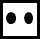 http://www.fcior.edu.ru/card/13004/trenazher-fizicheskie-svoystva-metallov.html- Физические свойства металлов (тренажер)Задание 3. Исследовательская работа. Демонстрация опыта.Учащиеся наблюдают за процессом, записывают уравнения реакций.Взаимодействие СаО с водой.Добавление к Са(ОН)2 фенолфталеина.Добавление НСl.Приливание раствора Na2CO3Учитель заслушивает ответы обучающихся, обобщает их. Форма работы 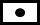 Познавательный:  умение выделять необходимую информацию.Регулятивный – умение составлять план и последовательность действий, осуществлять контроль по результатуКоммуникативный - умение выполнять учебные задания в паре.Предметный - умение давать определение основным понятиям темы.Личностный – проявление интереса и активности в выборе решения.Задание №4 Расшифровать пословицы. Учитель читает пословицы на языке химии.- Куй феррум, пока горячо;- Слово- аргентум, а молчание – аурум;- Звери живут за неметалл;-Купрумного гроша не стоит;-Феррумный характер;- Белый как кальций цэ о три.Планируемый результат Регулятивный - умение выполнять задание в соответствии с целью.Личностный – проявление интереса и активности в выборе решения.                                                                          III этап Закрепление знаний                                                                          III этап Закрепление знаний                                                                          III этап Закрепление знаний                                                                          III этап Закрепление знанийЦели деятельности- стимулировать интерес к выполнению заданий частично-поискового и эвристического  характера;-планировать свои действия в соответствии с учебным заданием, представлять результат свой деятельности.Итоговое тестирование.http://www.fcior.edu.ru/card/5885/testy-po-teme-obshaya-harakteristika-metallov.html характеристика металлов (Тесты)Форма работы -Итоговое тестирование.http://www.fcior.edu.ru/card/5885/testy-po-teme-obshaya-harakteristika-metallov.html характеристика металлов (Тесты)Форма работы -Планируемый результат Личностный: - творческое отношение к процессу выбора и выполнения заданий.Познавательный: - умение сформулировать алгоритм действия, выявлять допущенные ошибки и обосновывать способы их исправленияРегулятивный: - умение выполнять учебное действие в соответствии с планом.IV этап. Рефлексивная деятельностьIV этап. Рефлексивная деятельностьIV этап. Рефлексивная деятельностьIV этап. Рефлексивная деятельностьЦели деятельностиСамоанализ и самооценкаученикаСамоанализ и самооценкаученикаРезультат деятельностинаучить школьников:- соотносить полученный результат с поставленной целью; - оценивать результат своей деятельности;- оценивать результат учебной деятельности.Самооценка Задание на самооценку. Закончите предложения:Я доволен(льна) тем, что сегодня самостоятельно смог(ла) ………………..Я не доволен(льна) тем, что сегодня …………………Самооценка Задание на самооценку. Закончите предложения:Я доволен(льна) тем, что сегодня самостоятельно смог(ла) ………………..Я не доволен(льна) тем, что сегодня …………………*Заполняется учителем после освоения темы учащимися.